Załącznik nr 1 do Zarządzenia Nr 345.2022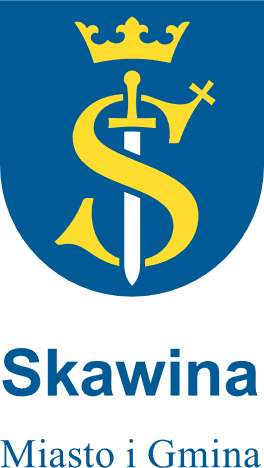 Burmistrza Miasta i Gminy Skawina z dnia 24.11.2022  r.Wniosek o udzielenie dotacji celowej na dofinansowanie 	
wymiany kotłów i pieców na terenie Gminy Skawina. Wniosek proszę złożyć w formie papierowej lub w formie elektronicznej przez ePUAPW przypadku jakichkolwiek trudności w wypełnieniu wniosku informacji udzielają pracownicy 
Referatu Efektywności Energetycznej Wydziału Ochrony Powietrza 
ul. Rynek 12 (wejście od ul. Krzywej) tel.: 12 2770 167, 12 2770 168Informacje dotyczące wnioskodawcy i nieruchomości (Proszę uzupełniać drukowanymi literami) Informacje o stanie budynku i ogrzewania (odpowiedź proszę zaznaczyć „x”)   Poniżej znajdują się informację o dodatkowych możliwościach finansowania planowanych inwestycji:W naszej Gminie mieszkańcy mogą korzystać z pomocy ekodoradców, którzy pomagają w uzyskaniu dodatkowych dotacji.Można korzystać z dopłaty do wymiany źródła ciepła, instalacji c.o. oraz c.w.u i połączyć ją z dotacją Gminną.Dodatkowo mieszkańcy mogą wnioskować o dofinansowanie do prac termomodernizacyjnych takich jak:- Ocieplenie dachu/stropu/stropodachu,- Ocieplenie ścian,- Ocieplenie podłogi na gruncie/stropu nad piwnicą,- Wymiana okien/drzwi zewnętrznych/bramy garażowej,oraz do- Wentylacji mechanicznej, - Instalacji fotowoltaicznej, Dodatkowe informacje na temat programów dotacyjnych dostępne są:- Bezpośrednio w Wydziale Ochrony Powietrza – Skawina, ul. Rynek 12 (wejście od ul. Krzywej)- Pod numerami telefonów lub mailowo Dawid Kapusta - e-mail: d.kapusta@gminaskawina.pl,  tel.: 12 2770 167, Piotr Drzyżdżyk  - e-mail: p.drzyzdzyk@gminaskawina.pl, tel.: 12 2770 014, kom.: 532 458 080,Aneta Błaszczyk - e-mail: a.blaszczyk@gminaskawina.pl, tel.: 12 2770 167, kom.: 882 353 455,- Na stronie internetowej - https://bit.ly/3K4oCTl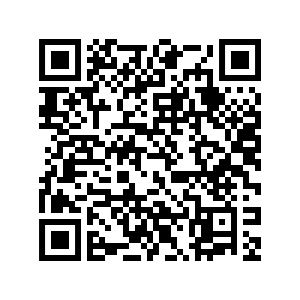 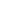 Wyrażam zgodę na przekazanie informacji o możliwym dofinansowaniu dopiero po pozyskaniu środków na udzielanie wsparcia przez Gminę Skawina. Jednocześnie deklaruję gotowość udostępniania nieruchomości na rzecz realizacji projektów dofinansowanych ze środków zewnętrznych zarówno na czas realizacji projektu oraz na okres zachowania jego trwałości. Wyrażam zgodę na przetwarzanie przez Burmistrza Miasta i Gminy Skawina z siedzibą przy Rynek 1, 32-050 Skawina jako administratora danych osobowych zgodnie z Rozporządzeniem Parlamentu Europejskiego i Rady (UE) 2016/679 z dnia 27 kwietnia 2016 r. w sprawie ochrony osób fizycznych w związku z przetwarzaniem danych osobowych i w sprawie swobodnego przepływu takich danych oraz uchylenia dyrektywy 95/46/WE (RODO), moich danych osobowych takich jak imię, nazwisko, adres, adres e-mail, numer telefonu, Pesel - w celach związanych z przygotowaniem i realizacją umowy dotacji. Zostałem/am poinformowany/a, o tym, że: Administratorem moich danych osobowych podanych we wniosku/ umowie oraz załącznikach jest Burmistrz Miasta i Gminy Skawina Inspektorem ochrony danych w Urzędzie Miasta i Gminy w Skawinie jest iodo@gminaskawina.pl3. Dane osobowe będą przetwarzane w celu realizacji umowy o przyznanie pomocy rzeczowej. Przyjmuję do wiadomości, iż podanie danych osobowych jest dobrowolne, ale konieczne dla realizacji umowy o przyznanie pomocy rzeczowej. Przetwarzanie podanych przeze mnie danych osobowych odbywa się w oparciu o dobrowolnie wyrażoną zgodę (art. 6 ust. 1 lit. a) RODO). Dane będą mogły być również przetwarzane niezależnie od wyrażonej zgody, w związku z dochodzeniem/obroną roszczeń (art. 6 ust. 1  lit. f) RODO). Mam prawo do żądania od administratora dostępu do moich danych osobowych, ich sprostowania, usunięcia lub ograniczenia przetwarzania, prawo do wniesienia sprzeciwu wobec przetwarzania, a także prawo do przenoszenia danych oraz prawo do złożenia oświadczenia o cofnięciu każdej wyrażonej zgody w każdym czasie. Cofnięcie zgody nie ma wpływu na zgodność z prawem przetwarzania, którego dokonano na podstawie zgody przed jej cofnięciem. Moje dane osobowe będą przetwarzane przez okres niezbędny dla realizacji celu, zgodnie z obowiązującymi przepisami. Moje dane osobowe będą mogły być przetwarzane przez okres przedawnienia roszczeń związanych z przetwarzaniem moich danych osobowych w celach określonych w powyższej deklaracji zgody.  Przysługuje mi prawo do wniesienia skargi do organu nadzorczego (obecnie GIODO). INFORMACJE O WNIOSKODAWCACH I BUDYNKUINFORMACJE O WNIOSKODAWCACH I BUDYNKUINFORMACJE O WNIOSKODAWCACH I BUDYNKUINFORMACJE O WNIOSKODAWCACH I BUDYNKUINFORMACJE O WNIOSKODAWCACH I BUDYNKUINFORMACJE O WNIOSKODAWCACH I BUDYNKUINFORMACJE O WNIOSKODAWCACH I BUDYNKUINFORMACJE O WNIOSKODAWCACH I BUDYNKUINFORMACJE O WNIOSKODAWCACH I BUDYNKUINFORMACJE O WNIOSKODAWCACH I BUDYNKUImię i nazwisko / nazwa podmiotu Nr telefonuNr telefonuPESEL:Adres e-mail Adres e-mail Adres e-mail Adres zamieszkania/ Adres do korespondencjiNumer rachunku bankowegoNazwa banku INFORMACJE O NIERUCHOMOŚCI, W KTÓREJ BĘDZIE                     PRZEPROWADZONA INWESTYCJAINFORMACJE O NIERUCHOMOŚCI, W KTÓREJ BĘDZIE                     PRZEPROWADZONA INWESTYCJAINFORMACJE O NIERUCHOMOŚCI, W KTÓREJ BĘDZIE                     PRZEPROWADZONA INWESTYCJAINFORMACJE O NIERUCHOMOŚCI, W KTÓREJ BĘDZIE                     PRZEPROWADZONA INWESTYCJAINFORMACJE O NIERUCHOMOŚCI, W KTÓREJ BĘDZIE                     PRZEPROWADZONA INWESTYCJAINFORMACJE O NIERUCHOMOŚCI, W KTÓREJ BĘDZIE                     PRZEPROWADZONA INWESTYCJAINFORMACJE O NIERUCHOMOŚCI, W KTÓREJ BĘDZIE                     PRZEPROWADZONA INWESTYCJAINFORMACJE O NIERUCHOMOŚCI, W KTÓREJ BĘDZIE                     PRZEPROWADZONA INWESTYCJAINFORMACJE O NIERUCHOMOŚCI, W KTÓREJ BĘDZIE                     PRZEPROWADZONA INWESTYCJAINFORMACJE O NIERUCHOMOŚCI, W KTÓREJ BĘDZIE                     PRZEPROWADZONA INWESTYCJAMiejscowość Całkowita powierzchnia  budynku (w m2) Całkowita powierzchnia  budynku (w m2) Całkowita powierzchnia  budynku (w m2) Całkowita powierzchnia  budynku (w m2) Całkowita powierzchnia  budynku (w m2) Ulica Nr budynku Budynek został oddany do użytkowania przed 1 lipca 2017(wpisz TAK lub NIE)Budynek został oddany do użytkowania przed 1 lipca 2017(wpisz TAK lub NIE)Budynek został oddany do użytkowania przed 1 lipca 2017(wpisz TAK lub NIE)Budynek został oddany do użytkowania przed 1 lipca 2017(wpisz TAK lub NIE)Budynek został oddany do użytkowania przed 1 lipca 2017(wpisz TAK lub NIE)TYTUŁ PRAWNY DO NIERUCHOMOŚCI TYTUŁ PRAWNY DO NIERUCHOMOŚCI TYTUŁ PRAWNY DO NIERUCHOMOŚCI TYTUŁ PRAWNY DO NIERUCHOMOŚCI TYTUŁ PRAWNY DO NIERUCHOMOŚCI TYTUŁ PRAWNY DO NIERUCHOMOŚCI TYTUŁ PRAWNY DO NIERUCHOMOŚCI TYTUŁ PRAWNY DO NIERUCHOMOŚCI TYTUŁ PRAWNY DO NIERUCHOMOŚCI TYTUŁ PRAWNY DO NIERUCHOMOŚCI □ Jestem Właścicielem□ Jestem Właścicielem□ Jestem Współwłaścicielem□ Jestem Współwłaścicielem□ Jestem Współwłaścicielem□ Jestem Współwłaścicielem□ Jestem Współwłaścicielem□ Jestem Współwłaścicielem□ Jestem Współwłaścicielem□ Inny (jaki?)      …………………………□ Inny (jaki?)      …………………………Nr działki  Nr Księgi Wieczystej  Nr Księgi Wieczystej  Nr Księgi Wieczystej Czy budynek posiada innych współwłaścicieli?(Jeżeli tak, proszę podać ich ilość)Czy budynek posiada innych współwłaścicieli?(Jeżeli tak, proszę podać ich ilość)Czy budynek posiada innych współwłaścicieli?(Jeżeli tak, proszę podać ich ilość)RODZAJ NIERUCHOMOŚCIRODZAJ NIERUCHOMOŚCIRODZAJ NIERUCHOMOŚCIRODZAJ NIERUCHOMOŚCIRODZAJ NIERUCHOMOŚCIRODZAJ NIERUCHOMOŚCIRODZAJ NIERUCHOMOŚCIRODZAJ NIERUCHOMOŚCI□ Budynek jednorodzinny□ Budynek jednorodzinny□ Budynek jednorodzinny□ Wydzielony lokal wbudynku□ Wydzielony lokal wbudynku                    □ Inne (jakie?)                         …………………………                    □ Inne (jakie?)                         …………………………                    □ Inne (jakie?)                         …………………………STARE ŹRÓDŁO CIEPŁA NA PALIWA STAŁE KTÓRE BĘDZIE LIKWIDOWANESTARE ŹRÓDŁO CIEPŁA NA PALIWA STAŁE KTÓRE BĘDZIE LIKWIDOWANESTARE ŹRÓDŁO CIEPŁA NA PALIWA STAŁE KTÓRE BĘDZIE LIKWIDOWANESTARE ŹRÓDŁO CIEPŁA NA PALIWA STAŁE KTÓRE BĘDZIE LIKWIDOWANESTARE ŹRÓDŁO CIEPŁA NA PALIWA STAŁE KTÓRE BĘDZIE LIKWIDOWANESTARE ŹRÓDŁO CIEPŁA NA PALIWA STAŁE KTÓRE BĘDZIE LIKWIDOWANESTARE ŹRÓDŁO CIEPŁA NA PALIWA STAŁE KTÓRE BĘDZIE LIKWIDOWANESTARE ŹRÓDŁO CIEPŁA NA PALIWA STAŁE KTÓRE BĘDZIE LIKWIDOWANE□ Kocioł węglowyKlasa kotła węglowego:□ Bezklasowy□ Klasa 3□ Klasa 4□ Klasa 5□ Ekoprojekt□ Kocioł węglowyKlasa kotła węglowego:□ Bezklasowy□ Klasa 3□ Klasa 4□ Klasa 5□ Ekoprojekt□ Kocioł węglowyKlasa kotła węglowego:□ Bezklasowy□ Klasa 3□ Klasa 4□ Klasa 5□ Ekoprojekt□ Kocioł węglowyKlasa kotła węglowego:□ Bezklasowy□ Klasa 3□ Klasa 4□ Klasa 5□ Ekoprojekt□ Kocioł węglowyKlasa kotła węglowego:□ Bezklasowy□ Klasa 3□ Klasa 4□ Klasa 5□ Ekoprojekt□ Trzon kuchenny/ Piecokuchnia□ Piec kaflowy na paliwo stałe□ Kominek/ kozaCharakterystyka urządzenia:□ Sprawność powyżej 80%□ Certyfikat ekoprojektu□ Wyposażone w urządzenia redukujące emisję pyłu (np.   elektrofiltry) do 40 mg/m3□ Trzon kuchenny/ Piecokuchnia□ Piec kaflowy na paliwo stałe□ Kominek/ kozaCharakterystyka urządzenia:□ Sprawność powyżej 80%□ Certyfikat ekoprojektu□ Wyposażone w urządzenia redukujące emisję pyłu (np.   elektrofiltry) do 40 mg/m3□ Trzon kuchenny/ Piecokuchnia□ Piec kaflowy na paliwo stałe□ Kominek/ kozaCharakterystyka urządzenia:□ Sprawność powyżej 80%□ Certyfikat ekoprojektu□ Wyposażone w urządzenia redukujące emisję pyłu (np.   elektrofiltry) do 40 mg/m3PLANOWANE NOWE ŹRÓDŁO CIEPŁAPLANOWANE NOWE ŹRÓDŁO CIEPŁAPLANOWANE NOWE ŹRÓDŁO CIEPŁAPLANOWANE NOWE ŹRÓDŁO CIEPŁAPLANOWANE NOWE ŹRÓDŁO CIEPŁAPLANOWANE NOWE ŹRÓDŁO CIEPŁAPLANOWANE NOWE ŹRÓDŁO CIEPŁAPLANOWANE NOWE ŹRÓDŁO CIEPŁA□ Kotłownia gazowa□ Kotłownia na biomasę (pellet, drewno)□ Kotłownia na biomasę (pellet, drewno)□ Ogrzewanie elektryczne□ Ogrzewanie elektryczne□ Przyłącz do miejskiej sieci  ciepłowniczej□ Przyłącz do miejskiej sieci  ciepłowniczej□ Kotłownia    niskotemperaturowa w tym pompa ciepłaOświadczam, że w budynku w którym będzie realizowana inwestycja nie jest prowadzona   działalność gospodarcza.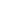 DODATKOWE INFORMACJEOświadczam, że w budynku w którym będzie realizowana inwestycja nie jest prowadzona   działalność gospodarcza.DODATKOWE INFORMACJEOświadczam, że w budynku w którym będzie realizowana inwestycja nie jest prowadzona   działalność gospodarcza.DODATKOWE INFORMACJEOświadczam, że w budynku w którym będzie realizowana inwestycja nie jest prowadzona   działalność gospodarcza.DODATKOWE INFORMACJEOświadczam, że w budynku w którym będzie realizowana inwestycja nie jest prowadzona   działalność gospodarcza.DODATKOWE INFORMACJEOświadczam, że w budynku w którym będzie realizowana inwestycja nie jest prowadzona   działalność gospodarcza.DODATKOWE INFORMACJEOświadczam, że w budynku w którym będzie realizowana inwestycja nie jest prowadzona   działalność gospodarcza.DODATKOWE INFORMACJEOświadczam, że w budynku w którym będzie realizowana inwestycja nie jest prowadzona   działalność gospodarcza.DODATKOWE INFORMACJEPROSZĘ WSKAZAĆ RODZAJ I ILOŚĆ OBECNIE STOSOWANEGO PALIWA STAŁEGO W CIĄGU ROKU W BUDYNKU/LOKALU (ŚREDNIE ZUŻYCIE)PROSZĘ WSKAZAĆ RODZAJ I ILOŚĆ OBECNIE STOSOWANEGO PALIWA STAŁEGO W CIĄGU ROKU W BUDYNKU/LOKALU (ŚREDNIE ZUŻYCIE)PROSZĘ WSKAZAĆ RODZAJ I ILOŚĆ OBECNIE STOSOWANEGO PALIWA STAŁEGO W CIĄGU ROKU W BUDYNKU/LOKALU (ŚREDNIE ZUŻYCIE)PROSZĘ WSKAZAĆ RODZAJ I ILOŚĆ OBECNIE STOSOWANEGO PALIWA STAŁEGO W CIĄGU ROKU W BUDYNKU/LOKALU (ŚREDNIE ZUŻYCIE)PROSZĘ WSKAZAĆ RODZAJ I ILOŚĆ OBECNIE STOSOWANEGO PALIWA STAŁEGO W CIĄGU ROKU W BUDYNKU/LOKALU (ŚREDNIE ZUŻYCIE)PROSZĘ WSKAZAĆ RODZAJ I ILOŚĆ OBECNIE STOSOWANEGO PALIWA STAŁEGO W CIĄGU ROKU W BUDYNKU/LOKALU (ŚREDNIE ZUŻYCIE)PROSZĘ WSKAZAĆ RODZAJ I ILOŚĆ OBECNIE STOSOWANEGO PALIWA STAŁEGO W CIĄGU ROKU W BUDYNKU/LOKALU (ŚREDNIE ZUŻYCIE)PROSZĘ WSKAZAĆ RODZAJ I ILOŚĆ OBECNIE STOSOWANEGO PALIWA STAŁEGO W CIĄGU ROKU W BUDYNKU/LOKALU (ŚREDNIE ZUŻYCIE)Węgiel (w tonach) Węgiel (w tonach) Biomasa (w m3) Biomasa (w m3) Ekogroszek (w tonach) Ekogroszek (w tonach) Pellet (w m3) Pellet (w m3) Drewno (w m3) Drewno (w m3) Inne (jakie?) …..…..…..…..…..…..…. Inne (jakie?) …..…..…..…..…..…..…. 